Publicado en Valencia el 09/04/2020 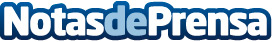 ANDECE confirma cifras nefastas en marzo 2020La caída llega hasta -61% y se espera un peor dato en abril. Las tensiones de circulante afectan a las empresas de la industria y pueden ponerse en riesgo 14.700 empleos directosDatos de contacto:Desirée Tornero Pardo645697286Nota de prensa publicada en: https://www.notasdeprensa.es/andece-confirma-cifras-nefastas-en-marzo-2020_1 Categorias: Nacional Logística Construcción y Materiales http://www.notasdeprensa.es